Western Australia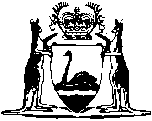 Noise Abatement Act 1972		This Act was repealed by the Acts Amendment (Occupational Health, Safety and Welfare) Act 1987 s. 33(1) (No. 41 of 1987) as at 16 Sep 1988.		There are no Word versions of this Act, only PDFs in the Reprinted Acts database are available.